WEEKLY CALENDARSTEWARDS FOR FEBRUARY 051836 East Hwy. 50, Emporia KS 66801620.342.0081  office@flinthillschristianchurch.orgflinthillschristianchurch.orgWORSHIP SERVICEThe purpose of Flint Hills Christian Church is to obey the Great Commandment (Mark 12:30-31) and fulfill the Great Commission (Matt. 28:19-20).Prayer Meeting, 8 a.m., Prayer RoomWorship Service, 10:15 a.m.(Please set all electronic devices to silent during worship.)WelcomeWorship in Song:  					Praise Team(Feel free to stand or sit during Worship in Song)The Lord’s Supper is open to all ChristiansOfferingSpecial Music						Praise Team  
AnnouncementsWorship in Song:  					Praise Team(Feel free to stand or sit during Worship in Song)Closing Song	Praise TeamFollowing Worship, Alvin & Jenny Colston will be available for Counsel by the Prayer RoomWORSHIP SERVICEThe purpose of Flint Hills Christian Church is to obey the Great Commandment (Mark 12:30-31) and fulfill the Great Commission (Matt. 28:19-20).Prayer Meeting, 8 a.m., Prayer RoomWorship Service, 10:15 a.m.(Please set all electronic devices to silent during worship.)WelcomeWorship in Song:  					Praise Team(Feel free to stand or sit during Worship in Song)The Lord’s Supper is open to all ChristiansOfferingSpecial Music						Praise Team  
AnnouncementsWorship in Song:  					Praise Team(Feel free to stand or sit during Worship in Song)Closing Song	Praise TeamFollowing Worship, Alvin & Jenny Colston will be available for Counsel by the Prayer RoomANNOUNCEMENTSThe Youth Group’s annual Flag Football game will be next Sunday, February 5th at 4 p.m.  The entire church body is invited to join us at 5 p.m. for a Nacho Bar dinner and the Super Bowl game at 5:30 p.m.  The game projection will be in the Great Room and the Fireside Room.  There is no nursery provided.  Parents are asked to please help restrict activities to these two rooms in the Harvest House.  The Annual Meeting will be February 12 at 5:30 p.m. in the Fireside Room.  Following the meeting we will share a Potluck Dinner. Meat will be provided, so please bring two sides/dessert to share. Nursery to 3-year-old care is provided during the meeting and volunteers needed.  Please see Shanelle Canaday if you can help.The next Career Singles event will be February 17 at 7 p.m. in the Youth Lounge. We'll enjoy a popcorn bar and play team Jeopardy. Please bring a sweet treat (candy, dessert, etc.) to go along with the popcorn. Those who are unmarried and have finished college or are non-traditional students are welcome and are encouraged to invite friends! Please RSVP on Facebook or let us know if you're coming. There is a fun twist to the jeopardy game that requires your input ahead of time, so RSVP in advance if possible! See Tysin or Candace Smith with questions.Just a reminder since we’ve not had adult Sunday School for two weeks:  The Soul Care/Biblical Counseling class recently started a series on key counseling topics. Bitterness, greed, lust, unforgiveness, anger, marriage, parenting, despondency, fear and anxiety, pride and others will be addressed. Each topic will be given at least two weeks’ coverage.  Next Sunday we will begin “Anger.”  Ephesians 4:20-24.Featured Resource: One Perfect Life by John MacArthur. Suggested donation: $13.50. It’s said that the history of the world is but the biography of great men. While the exploits of men and women make up history, the life of Jesus Christ transcends it. Jesus’ perfect life is the culmination of history and the theme of all Scripture. It's not surprising that MacArthur has spent more than half his pulpit ministry preaching through the books dedicated to that life. You know them as Matthew, Mark, Luke, and John. In One Perfect Life, he weaves the life of Christ into a seamless, compelling, chronologically organized story. You’ll be amazed how the familiar stories of Jesus take on richer meaning as One Perfect Life blends the gospel accounts into a single narrative. An unclaimed green/brown plaid vest was left behind after the Ironman Summit.  If this belongs to anyone here in our church, please see Barb.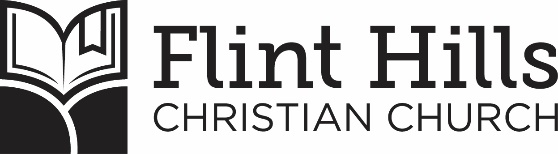 